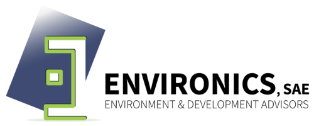 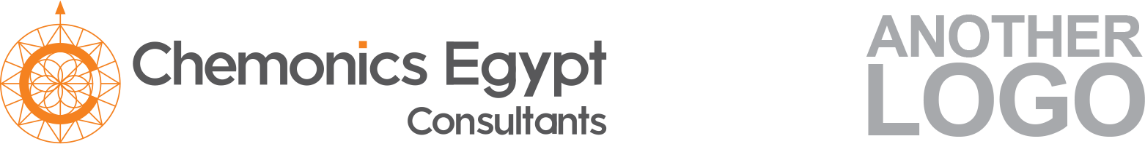 Fact Sheet EE05: Purchase high efficiency refrigeratorsFact Sheet EE05: Purchase high efficiency refrigeratorsOverviewOverviewObjectiveReduce electrical energy consumption in the food and beverage departmentActionReplace existing refrigerators by newer high efficiency modelsKey ChallengesNoneProcessProcessComplexityLowEquipment & Material New high efficiency refrigeratorsHuman ResourcesMaintenance and engineering department personnelConsiderationsConsiderationsRegulatory AspectsNoneEconomic High CAPEX, No special OPEX, High expected annual savingAdvantagesCan be done according to the hotel’ upgrade policyDisadvantagesHigh initial investmentImpactsImpactsEnvironmentalPollution reduction by avoiding CO2 emissionsEmployment OpportunitiesNone